Перспективный план тренировочных занятий по волейболу. Дистанционное обучение№занятияУТГ-3,4,5ГНП-1,2,3УТГ-1,21.Общая и специальная разминка 15-20 минПерерывы между упражнениями 30-45 секунд- ходьба на месте- бег на месте- бег на месте с высоким подниманием бедра, захлестыванием голеностопов назад- подскоки с круговым вращением рук вперед, назад- круговые движения шеей вправо, влево- наклоны головы- круговые движения туловищем (руки на пояс)- круговые движения тазом- наклоны вперед- приседания (угол 90 градусов) 2х15- отжимания от пола 2х20- упражнение на пресс (складка) 2х15- упражнение для мышц спины (на животе, руки за голову, прогибаясь смотрим наверх) 2х10- упражнения на растягивание (сидя, ноги врозь, складка, бабочка, скручивания)Выполнение теоретического задания- Изучение истории возникновения и развития волейбола в Россииhttps://ru.wikipedia.org/wiki/Общая и специальная разминка 15 минПерерывы между упражнениями 30-45 секундУпражнения с гимнастической палкой- Дыхательные упражнения: руки вниз, хват чуть шире плеч: руки вверх, вдох; руки вниз, выдох. Палку удерживать одной рукой за середину.- Вращение палки во фронтальной плоскости поворотами руки вовнутрь и наружу. Со сменой рук.- Палка за головой. 3 наклона вперед прогнувшись;4 шага вперед.- Палка за спиной. Присесть, палку зажать коленями, руки вперед – взять палку руками, выпрямиться, 4 шага вперед.- Руки вверх, палка в правой руки: шагом левой наклон влево, палку переложить в левую руку, то же самое в право.- Наклон вперед, положить палку на пол, выпрямиться, наклон вперед – взять палку, выпрямиться, 4 шага вперед.Все упражнения по 10 повторов.Общая и специальная разминка 15 минПерерывы между упражнениями 30-45 секундИзучить комбинации системы при первой передаче на выходящего игрока.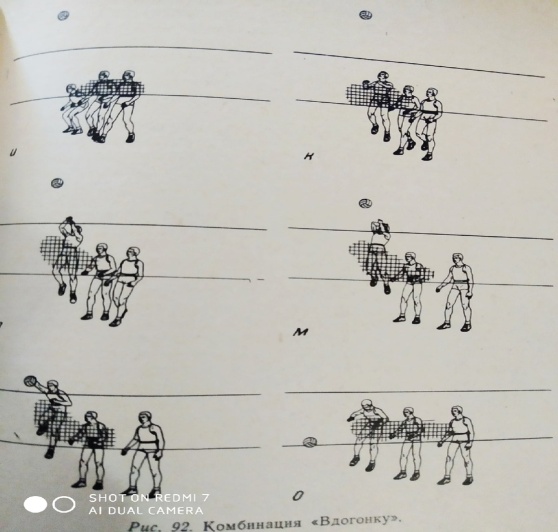 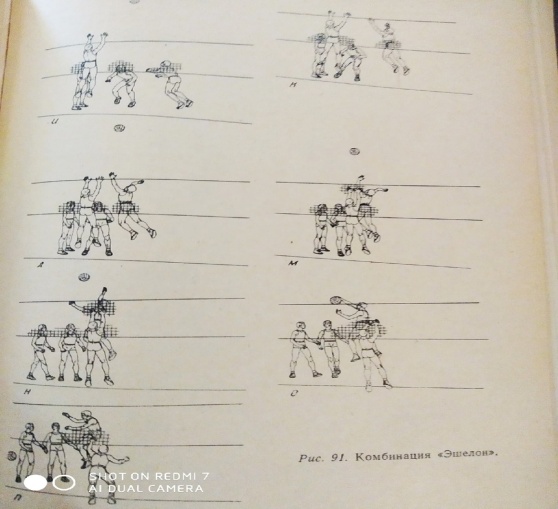 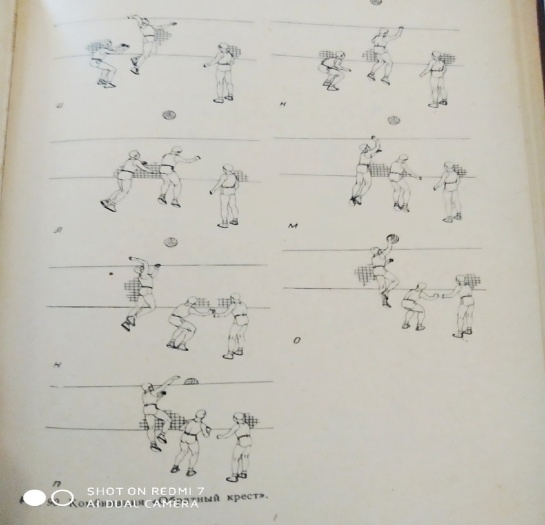 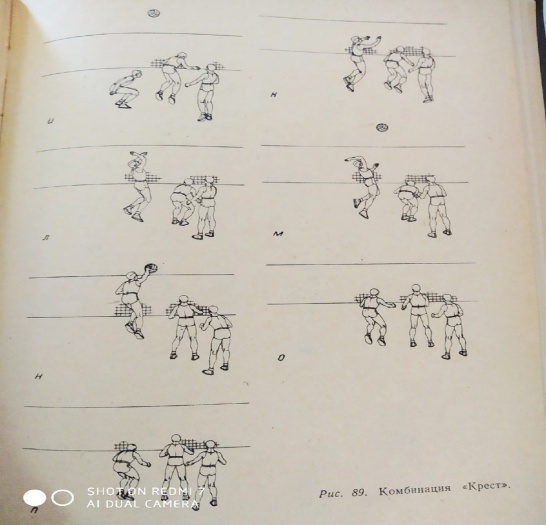 2.1. Общая и специальная разминка 15 минПерерывы между упражнениями 30-45 секунд- ходьба на месте- бег на месте- бег на месте с высоким подниманием бедра, захлестыванием голеностопов назад- подскоки с круговым вращением рук вперед, назад- круговые движения шеей вправо, влево- наклоны головы- круговые движения туловищем (руки на пояс)- круговые движения тазом- наклоны вперед- отжимания- лягушка- складка- выпады- упражнения на растягивание (сидя, ноги врозь, складка, бабочка, скручивания)Общая и специальная разминка 15 минПерерывы между упражнениями 30-45 секундИзучение правил волейбола.	
ВОЛЕЙБОЛЬНЫЕ ПРАВИЛАfivb.org›EN/Refereeing-Rules/documents/FIVB-…Общая и специальная разминка 15 минПерерывы между упражнениями 30-45 секундПросмотр фильма «Легенда № 17».Легенда №17 (2012) — драма, биографический, HD3.Идеомоторная и психологическая подготовка- Просмотр художественного фильма «Все, что есть у тебя»Фильм: Все, что есть у тебя(2006)vk.com18 декабря 2018Год выпуска: 2006 Жанр: драма, спортОбщая и специальная разминка 15 минПерерывы между упражнениями 30-45 секундИзучить размещение игроков на площадке.Волейбол. Расстановкаok.ru27 марта 2017https://www.youtube.com/watch?v=xys9P4KQUd0&t=116s...Общая и специальная разминка 15 минПерерывы между упражнениями 30-45 секундходьба на месте- бег на месте- бег на месте с высоким подниманием бедра, захлестыванием голеностопов назад- подскоки с круговым вращением рук вперед, назад- круговые движения шеей вправо, влево- наклоны головы- круговые движения туловищем (руки на пояс)- круговые движения тазом- наклоны вперед- отжимания- лягушка- складка- выпады- упражнения на растягивание (сидя, ноги врозь, складка, бабочка, скручивания)4.Общая и специальная разминка 15 минПерерывы между упражнениями 30-45 секундСиловые и скоростно-силовые упражнения.-  Отжимания  из упора лежа.-  Отталкивания от опоры руками и ногами из положения лежа.-  Отталкивание от опоры руками с хлопком в ладони.-  Пружинистое разгибание кисти одной руки с помощью пальцев другой руки.- Напряженное сгибание и разгибание кисти.- Отжимание от стенки, стоя под углом 45-500.- Отталкивание (одновременно) носками стоп и пальцами в положении упора лежа.- Разобрать систему игры со второй передачи на двух нападающих. На основе видеоролика.
youtube.com — источник видео965521 апр 2018Чемпионат России. 2017/18. Женщины Финал. 3-й матч. Динамо Москва - Динамо Казань.Общая и специальная разминка 15 минПерерывы между упражнениями 30-45 секундПросмотр фильма «Тренер».Тренер (2018) — драма, HDkinopoisk.ru19 марта 2018Идеомоторная и психологическая подготовкаПросмотр финала Олимпийских игр 2012.Олимпиада 2012 ВолейболФинал Бразилия - Россия5.Общая и специальная разминка 15 минПерерывы между упражнениями 30-45 секундЗанятия с помощью эластичной ленты с нагрузкой до 10 кг.- Подъем ноги вверх.- Отведение ноги назад.- Отжимания с лентой.- Подъем ноги на боку.- «Велосипед» для живота и ног- Сведение лопаток.- «Бабочка» для мышц груди.- Разведение рук в стороны- Шаг в стороны- Имитация удара по мячу- Имитация второй передачи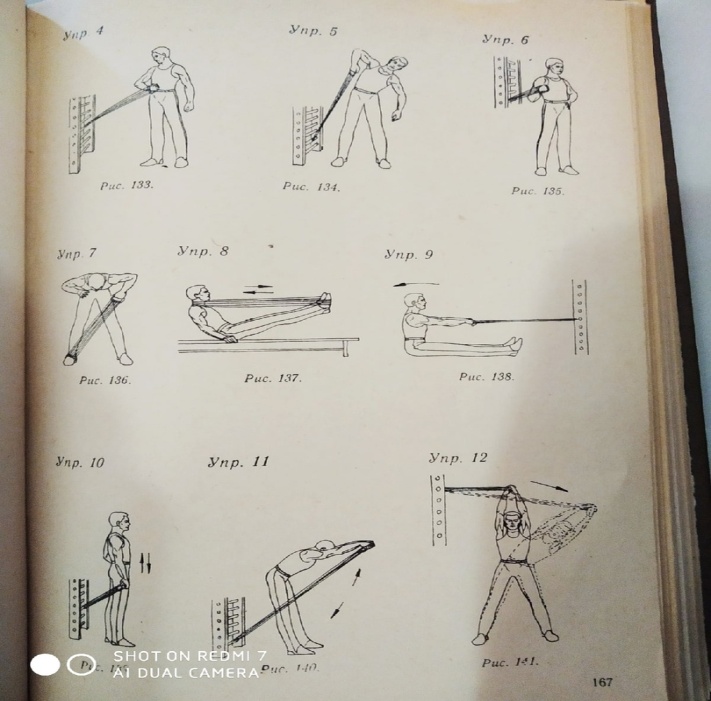 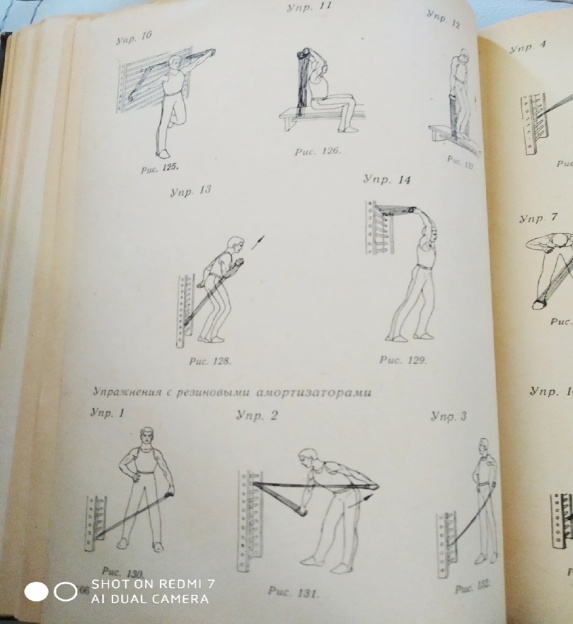 Общая и специальная разминка 15-20 минПерерывы между упражнениями 30-45 секунд- ходьба на месте- бег на месте- бег на месте с высоким подниманием бедра, захлестыванием голеностопов назад- подскоки с круговым вращением рук вперед, назад- круговые движения шеей вправо, влево- наклоны головы- круговые движения туловищем (руки на пояс)- круговые движения тазом- наклоны вперед- приседания (угол 90 градусов) 2х15- отжимания от пола 2х20- упражнение на пресс (складка) 2х15- упражнение для мышц спины (на животе, руки за голову, прогибаясь смотрим наверх) 2х10- упражнения на растягивание (сидя, ноги врозь, складка, бабочка, скручивания)Выполнение теоретического задания- Изучение истории возникновения и развития волейбола в Россииhttps://ru.wikipedia.org/wiki/Идеомоторная подготовкаТехника приема мяча снизу.Техника приёма мяча вволейболеyoutube.comНаталья Красникова8 августа 20176.Идеомоторная и психологическая подготовкаПросмотр фильма «Движение вверх».Движение вверх (2017) — драма, HDkinopoisk.ru1 сентября 2017Хит российского кино о том, как советская сборная по баскетболу обыграла американцев на мюнхенской Олимпиаде Общая и специальная разминка 15 минПерерывы между упражнениями 30-45 секундЗанятия с помощью эластичной ленты с нагрузкой до 5 кг.- Подъем ноги вверх.- Отведение ноги назад.- Отжимания с лентой.- Подъем ноги на боку.- «Велосипед» для живота и ног- Сведение лопаток.- «Бабочка» для мышц груди.- Разведение рук в стороны- Шаг в стороны- Имитация удара по мячу- Имитация второй передачиИдеомоторная подготовкаПодача мяча.Уроки волейбола. Подача мячаyoutube.comSports1Сhannel3 апреля 2014